ОТЧЕТ ПО ПРЕДДИПЛОМНОЙ ПРАКТИКЕ студента кафедры радиофизики и электроникиинженерно-физического факультета высоких технологий УлГУ Иванова Л.Р. (бакалавриат, направление 03.03.03 «Радиофизика»)Студент кафедры радиофизики и электроники ИФФВТ УлГУ						         Иванов Л.Р.ВведениеПрактика была пройдена на Ульяновском механическом заводе, сроки прохождения с 04.05.2018 по 25.05.2018 г.Основная частьВ ходе выполнения была пройдена техника безопасности в лаборатории источников питания, проведено теоретическое знакомство с принципами работы и устройством блока питания. Среди задач, поставленных руководителем практики – диагностика («прозвонка») прибора, знакомство с технологией пайки, получения навыков чтения радиоэлектронных схем. ЗаключениеВ итоге были получены теоретические представления и навыки работы с источниками питания с конкретными техническими характеристиками. Министерство науки и высшего образования РФУльяновский государственный университетКафедра радиофизики и электроникиИнженерно-физический факультет высоких технологийФорма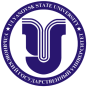 Ф-Отчет по преддипломной практике